PETAK, 24.4.2020.3. RAZRED1.sat – HRVATSKI JEZIKČitanje po ulogama - „Svađa” - Dražena Šola – rad na tekstu- ponovno pročitaj igrokaz u UDŽBENIKU na str. 208. (vježbaj čitanje!)- riješi 6. zadatak na str. 201. -211.- pročitaj slijedeći igrokaz, zatim podijeli uloge sebi i nekome od ukućana, pročitajte ga, pa  zamijenite ulogeMAČAK ZAVODNIKDJEČAK: 		Što to lupa, tup, tup, tup?
DJEVOJČICA: 	Prevrnuo mačak ćup.
DJEČAK: 		Gdje je sada? Gdje je sada?
DJEVOJČICA: 	Pobjeg'o je čak na stup.
DJEČAK: 		A što tamo radi?
DJEVOJČICA: 	Brkove si gladi, umiva si lice pa zavodi ptice.
							Jadranka Čunčić- Bandov2. sat – MATEMATIKA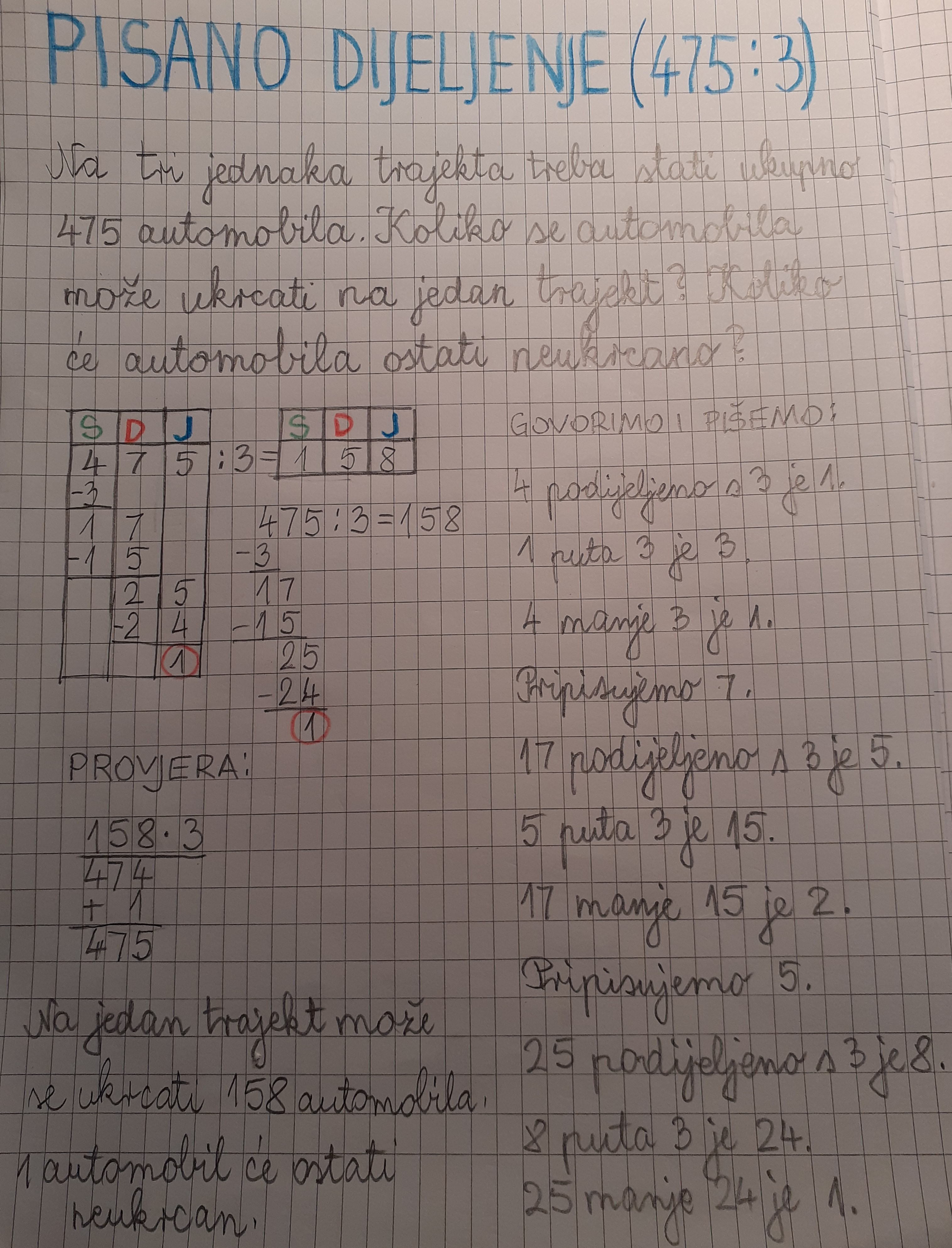 PISANO DIJELJENJE (475:3) - obrada- riješiti ZNAM u udžbeniku na str. 106.- prepisati u bilježnicu bilješke:- riješiti u UDŽBENIKU str. 107.              u ZBIRCI ZADATAKA str. 106.- dobro prouči postupak pisanog dijeljenja  s ostatkom u objašnjenju na 106. stranici   u udžbeniku3. sat – VJERONAUKNaš današnji zadatak nalazi se u udžbeniku na 66. stranici.Naslov je: NEKA SE SNOVI VRATE.Vaš je današnji zadatak: pročitati tekst iz udžbenika, napisati naslov i ovaj tekst:" Bože, svojim blagim rukama   Zaustavi taj rat.   Neka se snovi vrate   U dječje jastuke." ( Možete prepisati u boji )Molim vas lijepo pošaljite mi zadaće koje ste rješavali doma na pregled, kako bi mogao upisati ocjene. Pošaljite na maandicivan.vjero@gmail.com - svatko neka napiše ime, prezime i razred.4. sat – VJERONAUKZa drugi sat imate zanimljiv zadatak, napisati molitvu u ovoj našoj situaciji. Gore napisana molitva nastala je za vrijeme domovinskog rata, onda je bila teška situacija i životne okolnosti koje su mnogima promijenile život i danas imamo mnogo problema: nema škole, nema slobodnog šopinga i odlaska u trgovine, mnogo je toga zbrkanoga i svašta se događa... Smisli i napiši nešto lijepo - ne mora biti dugačko. Vaše je pisanje ujedno i molitva Isusu jer on je s nama i u ovoj situaciji.Ugodan rad i pozdrav vama i svima vašima doma.                                                        	vjeroučitelj Mandić